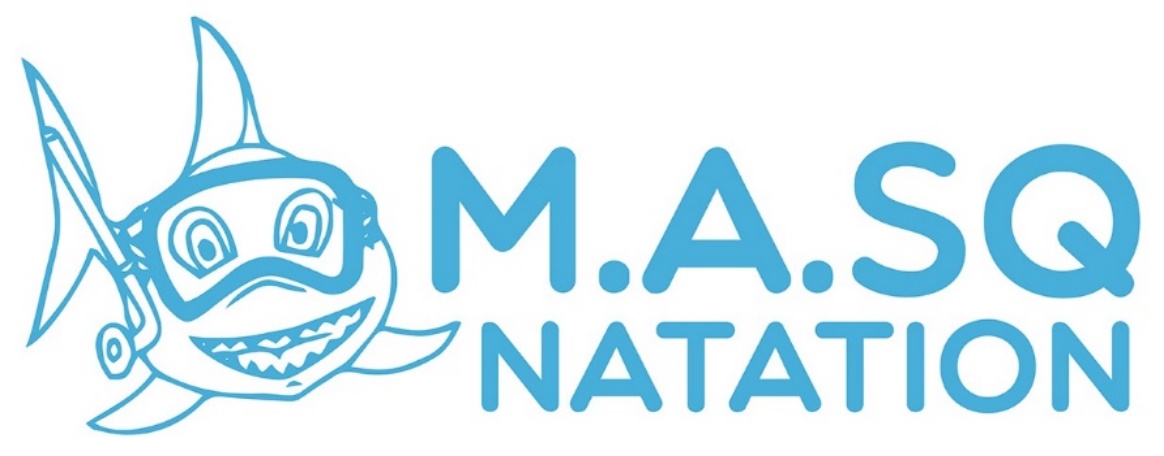 ASSEMBLEE GENERALEVenez-vous informer et participer à la vie de votre club associatif : VENDREDI 13 JANVIER 2023 à 19HRDV à l’Hôtel EFFIAT (rez de chaussée)A cette occasion, nous partagerons la galette des Rois et ferons la distribution des lots de la tombola.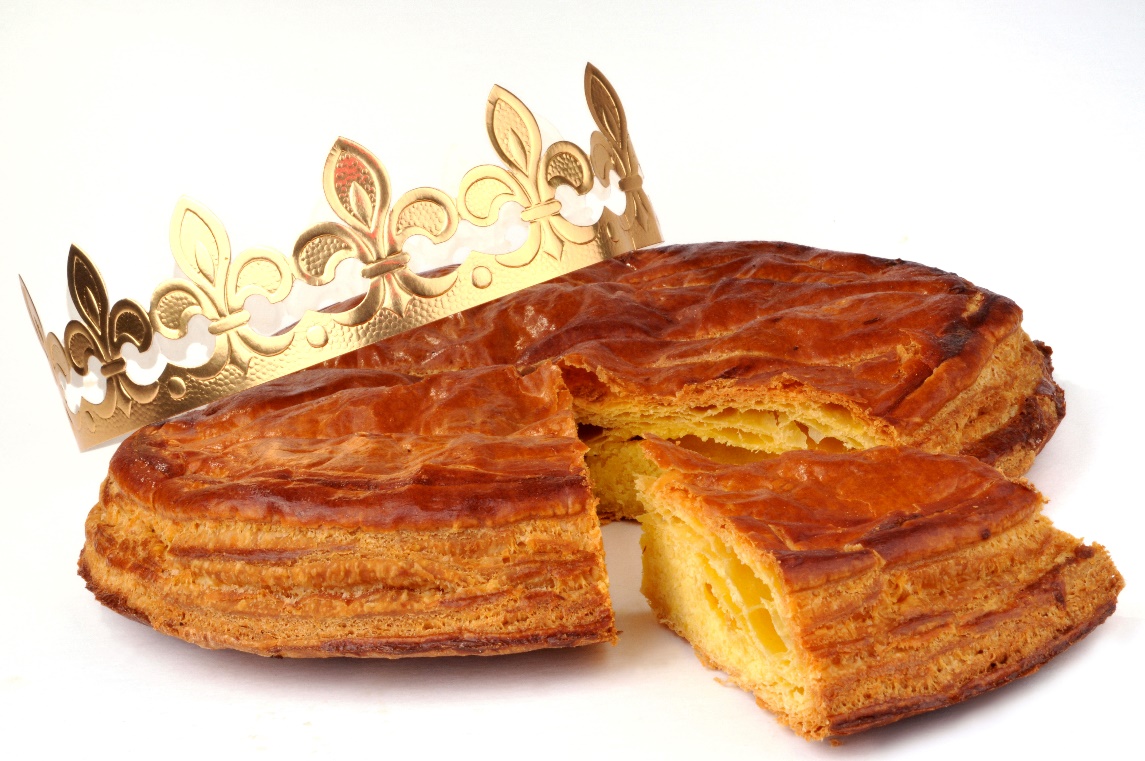 Merci de votre participationLe bureau du MASQ